ЧАСТО ЗАДАВАЕМЫЕ ВОПРОСЫ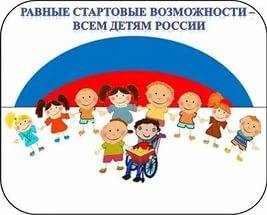 Перечень документов на ТПМПК (Территориальную психолого-медико-педагогическая комиссию):заявление о проведении обследования ребенка в комиссии;копию паспорта или свидетельства о рождении ребенка (предоставляются с предъявлением оригинала или заверенной в установленном порядке копии);характеристику обучающегося, выданную образовательной организацией (для обучающихся образовательных организаций);заключение (заключения) Психолого-педагогического консилиума (ППк) образовательной организации или специалиста (специалистов), осуществляющего психолого-педагогическое сопровождение обучающихся в образовательной организации (для обучающихся образовательных организаций) (при наличии);табель успеваемости (для школьников);заключение (заключения) комиссии о результатах ранее проведенного обследования ребенка (при наличии);подробную выписку из истории развития ребенка с заключениями врачей, наблюдающих ребенка в медицинской организации по месту жительства и заключения врачей: отоларинголога, офтальмолога, психиатра, невролога (для детей-инвалидов: справка МСЭ, ИПРА).письменные работы по русскому языку, математике (тетради рабочие и контрольные), результаты самостоятельной продуктивной деятельности ребенка (рисунки, аппликации с подписью темы и целей).Что означает ОВЗ?ОВЗ – ограниченные возможности здоровья	Закон определяет обучающегося с ограниченными возможностями, как:Лицо, имеющее недостатки в физическом/психологическом развитии.Лицо, имеющее ограниченные возможности здоровья, подтвержденные ТПМПКЛицо, нуждающееся в создании специальных условий при обученииКатегории детей с ОВЗ (по классификации В.А. Лапшина и Б.П.Пузанова):Дети с нарушением зрения (слепые, слабовидящие); Дети с нарушением слуха (глухие, слабослышащие, позднооглохшие);Дети с задержкой психического развития (ЗПР) Дети с нарушением интеллектуального развития Дети с нарушениями речи Дети с нарушением опорно-двигательного аппарата Дети с расстройством поведения и общения Дети с комплексными нарушениями психофизического развитияГарантии прав детей с ограниченными возможностями здоровья закреплены:в Конституции РФв Конвенции ООН о правах ребенкав ФЗ № 273-ФЗ от 29.12.2012 «Об Образовании в Российской Федерации» в статье 79 закона «Об образовании» сказано, как должна быть организовано получение образования детьми с ОВЗ. В ФЗ « О социальной защите инвалидов» дополнительно сказано о праве детей с ОВЗ на получение образования в разных формах и праве на дальнейшее трудоустройство.  В Постановлении Главного санитарного врача РФ от 10.07.2015 № 26 сказано об условиях, которые должны быть созданы в школах, где обучаются дети с ОВЗ. 